УПРАВЛЕНИЕ ФЕДЕРАЛЬНОЙ  СЛУЖБЫ ГОСУДАРСТВЕННОЙ  РЕГИСТРАЦИИ, КАДАСТРА И КАРТОГРАФИИ (РОСРЕЕСТР)  ПО ЧЕЛЯБИНСКОЙ ОБЛАСТИ 							454048 г. Челябинск, ул.Елькина, 85                                                                         27.04.2021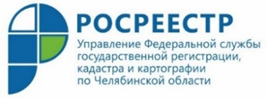 «Едина горячая линия» по вопросамкадастрового учёта и оформления прав на недвижимость30 апреля 2021 года Катав-Ивановский отдел Управления Росреестра по Челябинской области проведёт «Единую горячую линию» по вопросам кадастрового учёта и оформления прав на недвижимость.Консультационное мероприятие для жителей региона запланировано в целях оказания правовой помощи южноуральцам по вопросам, связанным с постановкой объектов недвижимого имущества на государственный кадастровый учет и государственной регистрацией прав на такое имущество. В этот день (с 12.00 до 13.00) специалисты Катав-Ивановского отдела Управления Росреестра также будут отвечать на вопросы жителей  Катав-Ивановского района. Как оформить недвижимость в собственность, какие документы нужны для регистрации прав на жилое помещение, садовый дом или земельный участок, можно ли узаконить перепланировку  в квартире, обязательно ли проводить межевание участка, какие сложности могут возникнуть при покупке неотмежеванной земли, кто несет ответственность за ошибку в подготовленной кадастровым инженером технической документации на земельный участок или дом, можно ли получить сведения об интересуемом объекте в открытых источниках, на что следует обратить внимание при покупке жилья? Ответы на эти и многие другие вопросы в сфере кадастрового учёта и государственной регистрации прав можно узнать, позвонив по телефону 8 (351) 47 2-02-72Пресс-служба Управления Росреестрапо Челябинской области